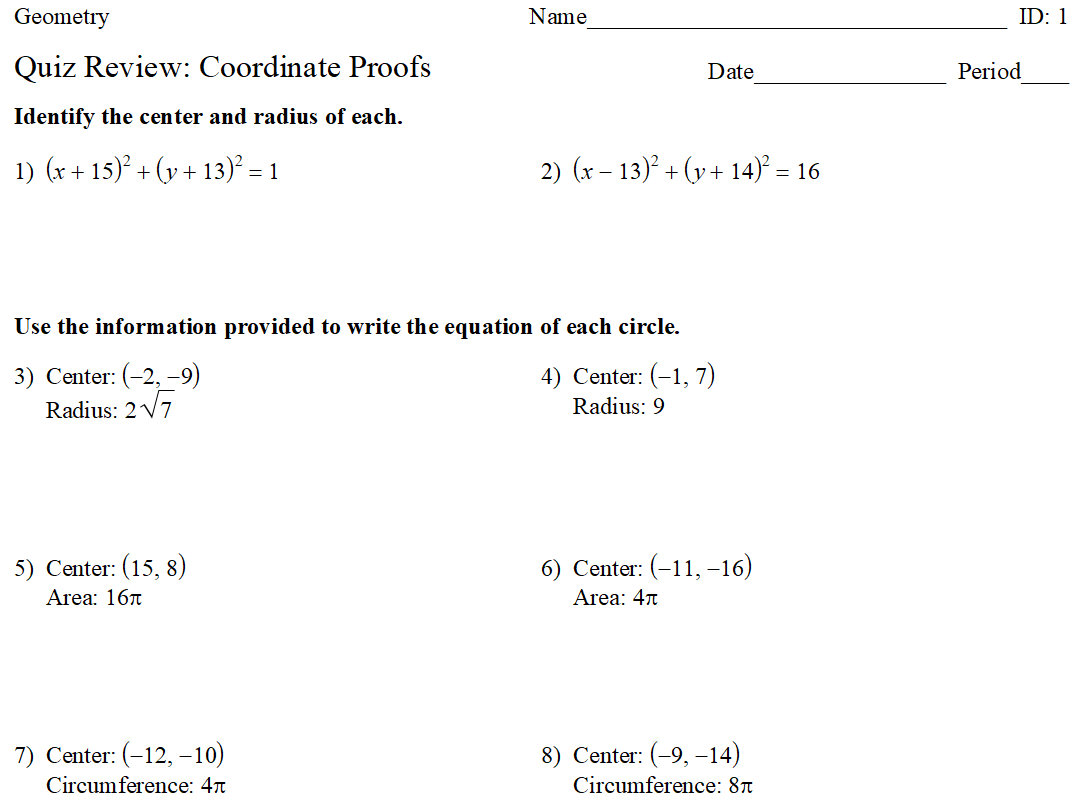 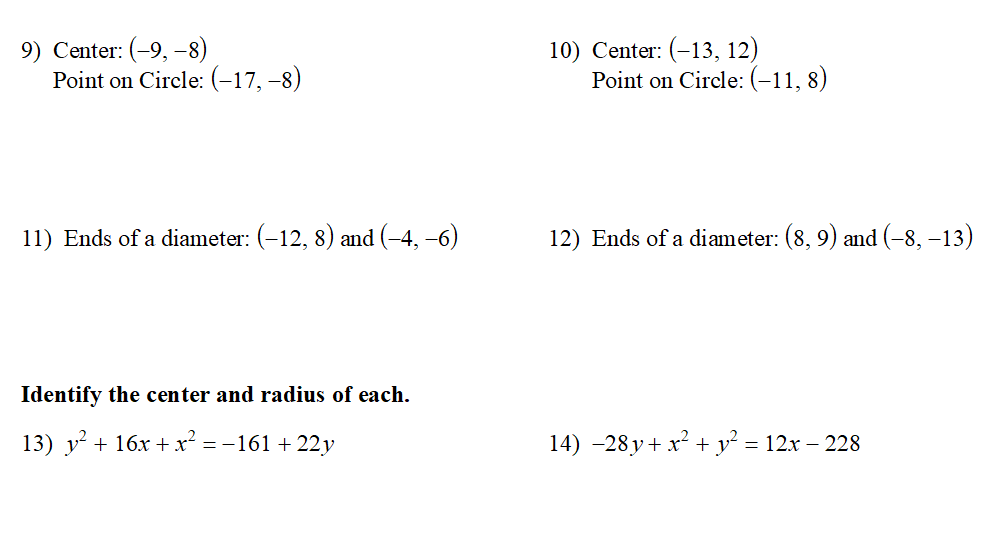 15. 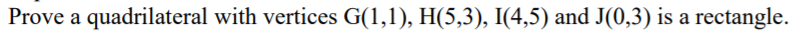 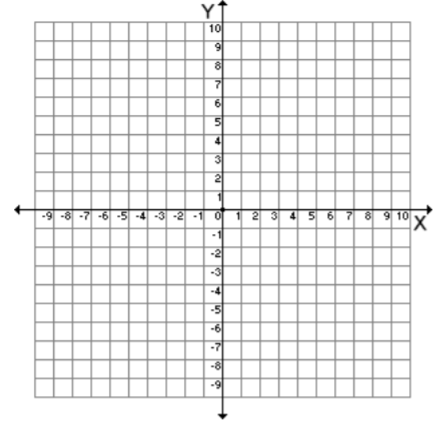 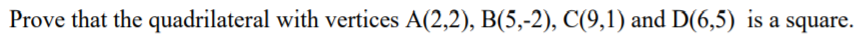 16. 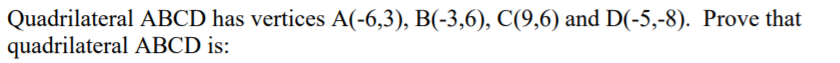 17. 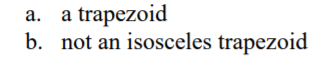 